Publicado en Madrid el 09/04/2019 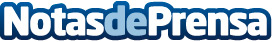 Ibercaja incorpora las últimas tecnologías  a su canal de autoservicio, de la mano de Fujitsu, para ganar eficiencia y funcionalidadSe sustituirán la mayor parte de los actuales cajeros automáticos distribuidos en la red de oficinas por dispositivos dotados de las últimas tecnologías, con el objetivo de integrar estos terminales con el resto de canales y ofrecer un servicio global que permita mejorar la experiencia de cliente. Los nuevos cajeros, desarrollados por Fujitsu, proporcionarán a los usuarios mayor interacción ya que ofrecen más variedad de operativas e incorporan las últimas tecnologías en el tratamiento de efectivoDatos de contacto:MIGUEL ÁNGEL TRENASNota de prensa publicada en: https://www.notasdeprensa.es/ibercaja-incorpora-las-ultimas-tecnologias-a Categorias: Finanzas Recursos humanos Oficinas Innovación Tecnológica http://www.notasdeprensa.es